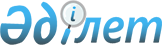 О внесении изменений в решение маслихата района Шал акына Северо-Казахстанской области от 30 декабря 2022 года № 28/9 "Об утверждении бюджета Городецкого сельского округа района Шал акына на 2023-2025 годы"Решение маслихата района Шал акына Северо-Казахстанской области от 8 ноября 2023 года № 9/7
      Маслихат района Шал акына Северо-Казахстанской области РЕШИЛ:
      1. Внести в решение маслихата района Шал акына Северо-Казахстанской области "Об утверждении бюджета Городецкого сельского округа района Шал акына на 2023-2025 годы" от 30 декабря 2022 года № 28/9 следующие изменения:
      пункт 1 изложить в новой редакции:
       "1. Утвердить бюджет Городецкого сельского округа района Шал акына на 2023-2025 годы согласно приложениям 1, 2, 3 соответственно, в том числе на 2023 год в следующих объемах:
      1) доходы – 29 562 тысяч тенге:
      налоговые поступления – 4 981 тысяч тенге;
      неналоговые поступления – 0 тысяч тенге;
      поступления от продажи основного капитала – 0 тысяч тенге;
      поступления трансфертов – 24 581 тысяч тенге;
      2) затраты – 30 744,3 тысяч тенге;
      3) чистое бюджетное кредитование – 0 тысяч тенге:
      бюджетные кредиты – 0 тысяч тенге;
      погашение бюджетных кредитов – 0 тысяч тенге;
      4) сальдо по операциям с финансовыми активами – 0 тысяч тенге:
      приобретение финансовых активов – 0 тысяч тенге;
      поступления от продажи финансовых активов государства – 0 тысяч тенге;
      5) дефицит (профицит) бюджета – -1 182,3 тысяч тенге;
      6) финансирование дефицита (использование профицита) бюджета – 1 182,3 тысяч тенге:
      поступление займов – 0 тысяч тенге;
      погашение займов – 0 тысяч тенге;
      используемые остатки бюджетных средств – 1 182,3 тысяч тенге.";
      приложение 1 к указанному решению изложить в новой редакции согласно приложению к настоящему решению.
      2. Настоящее решение вводится в действие с 1 января 2023 года. Бюджет Городецкого сельского округа района Шал акына на 2023 год
					© 2012. РГП на ПХВ «Институт законодательства и правовой информации Республики Казахстан» Министерства юстиции Республики Казахстан
				
      Председатель маслихата района Шал акынаСеверо-Казахстанской области 

К. Жангужинов
Приложениек решению маслихатарайона Шал акынаСеверо-Казахстанской областиот 8 ноября 2023 года № 9/7Приложение 1к решению маслихатарайона Шал акынаСеверо-Казахстанской областиот 30 декабря 2022 года № 28/9
Категория
Класс
Класс
Подкласс
Наименование
Сумма, тысяч тенге
1
2
2
3
4
5
1) Доходы:
29 562
1
Налоговые поступления
4 981
01
01
Подоходный налог
600
2
Индивидуальный подоходный налог
600
04
04
Налоги на собственность
4 381
1
Налоги на имущество
110
3
Земельный налог
142
4
Налог на транспортные средства
4 129
4
Поступления трансфертов
24 581
02
02
Трансферты из вышестоящих органов государственного управления
24 581
3
Трансферты из районного (города областного значения) бюджета
24 581
Функциональная группа
Функциональная группа
Функциональная группа
Функциональная группа
Наименование
Сумма, тысяч тенге
Функциональная подгруппа
Функциональная подгруппа
Функциональная подгруппа
Наименование
Сумма, тысяч тенге
Администратор бюджетных программ
Администратор бюджетных программ
Наименование
Сумма, тысяч тенге
Программа
Наименование
Сумма, тысяч тенге
2) Затраты:
30 744,3
01
Государственные услуги общего характера
22 547
1
Представительные, исполнительные и другие органы, выполняющие общие функции государственного управления
22 547
124
Аппарат акима города районного значения, села, поселка, сельского округа
22 547
001
Услуги по обеспечению деятельности акима города районного значения села, поселка, сельского округа
22 547
07
Жилищно-коммунальное хозяйство
5 425
3
Благоустройство населенных пунктов
5 425
124
Аппарат акима города районного значения, села, поселка, сельского округа
5 425
008
Освещение улиц в населенных пунктах
4 900
011
Обеспечение санитарии населенных пунктов
525
12
Транспорт и коммуникации
981
1
Автомобильный транспорт
981
124
Аппарат акима города районного значения, села, поселка, сельского округа
981
013
Обеспечение функционирования автомобильных дорог в городах районного значения, селах, поселках, сельских округах
981
13
Прочие
1 786
9
Прочие
1 786
124
Аппарат акима города районного значения, села, поселка, сельского округа
1 786
040
Реализация мероприятий для решения вопросов обустройства населенных пунктов в реализацию мер по содействию экономическому развитию регионов в рамках Государственной программы развития регионов до 2025 года
1 786
15
Трансферты
5,3
1
Трансферты
5,3
124
Аппарат акима города районного значения, села, поселка, сельского округа
5,3
048
Возврат неиспользованных (недоиспользованных) целевых трансфертов
5,3
3) Чистое бюджетное кредитование
0
Бюджетные кредиты
0
Погашение бюджетных кредитов
0
4) Сальдо по операциям с финансовыми активами 
0
Приобретение финансовых активов
0
Поступления от продажи финансовых активов государства
0
5) Дефицит (профицит) бюджета
-1 182,3
 6) Финансирование дефицита (использование профицита) бюджета
1 182,3
Поступления займов
0
Погашение займов
0
Категория
Класс
Подкласс
Подкласс
Наименование
Сумма, тысяч тенге
1
2
3
3
4
5
8
Используемые остатки бюджетных средств 
1 182,3
01
01
Остатки бюджетных средств
1 182,3
1 
Свободные остатки бюджетных средств
1 182,3